<Commission>{BUDG}Kumitat għall-Baġits</Commission><RefProc>2018/0209</RefProc><RefTypeProc>(COD)</RefTypeProc><Date>{05/09/2018}5.9.2018</Date><TitreType>ABBOZZ TA' OPINJONI</TitreType><CommissionResp>tal-Kumitat għall-Baġits</CommissionResp><CommissionInt>għall-Kumitat għall-Ambjent, is-Saħħa Pubblika u s-Sikurezza tal-Ikel</CommissionInt><Titre>dwar il-proposta għal regolament tal-Parlament Ewropew u tal-Kunsill li jistabbilixxi Programm għall-Ambjent u l-Azzjoni Klimatika (LIFE) u li jħassar ir-Regolament (UE) Nru 1293/2013 </Titre><DocRef>(COM(2018)0385 – C8-0249/2018 – 2018/0209(COD))</DocRef>Rapporteur għal opinjoni: <Depute> Anneli Jäätteenmäki </Depute>PA_LegamĠUSTIFIKAZZJONI QASIRA<OptDelPrev> It-tibdil fil-klima u d-degradazzjoni ambjentali huma problemi globali fuq skala kbira li għandhom impatt dejjem akbar fuq is-soċjetajiet tagħna. L-isfidi ambjentali ma jirrispettawx il-fruntieri. L-indirizzar tal-isfidi ambjentali b'mod responsabbli u sostenibbli jeħtieġ aktar kooperazzjoni fil-livelli kollha. Il-Programm għall-Ambjent u l-Azzjoni Klimatika (LIFE) huwa l-istrument ewlieni tal-Unjoni u l-uniku fond tal-UE ddedikat biss għall-objettivi ambjentali u klimatiċi. Meta titqies in-natura tal-problemi li qegħdin niffaċċjaw, huwa tassew ġustifikat li jissaħħaħ il-baġit tal-programm. Kif ħeġġeġ il-Parlament Ewropew fir-riżoluzzjonijiet tal-14 ta' Marzu[1] u tat-30 ta' Mejju[2] dwar il-QFP li jmiss, il-pakkett finanzjarju tal-programm għandu jiġi rdoppjat meta mqabbel mal-livell ta' finanzjament tiegħu fil-QFP attwali.Ir-Rapporteur tappoġġja l-pożizzjoni tal-Parlament Ewropew li jżid il-mira ġenerali tal-infiq tal-baġit tal-UE minn 25 għal 30 % bħala appoġġ għall-objettivi klimatiċi u din għandha tintlaħaq kemm jista' jkun malajr u mhux aktar tard mill-2027. Barra minn hekk, minħabba l-mira tal-UE dwar l-integrazzjoni tal-klima, l-azzjonijiet relatati mal-klima ser jirċievu wkoll finanzjament minn għadd ta' programmi oħra fil-QFP li jmiss. Ir-Rapporteur tqis li huwa importanti li jiġi żgurat it-tisħiħ finanzjarju għall-azzjonijiet ambjentali. Għaldaqstant hija tipproponi li jiġi allokat aktar finanzjament għas-subprogrammi Ambjent fi ħdan il-programm LIFE.Ir-Relatur tirrikonoxxi l-ħidma tajba li saret mill-Kummissjoni, b'enfasi partikolari fuq ir-rwol katalitiku tal-finanzjament tal-programm LIFE u l-komplementarjetà tiegħu ma' strumenti oħra tal-Unjoni. Ir-Relatur tilqa' wkoll il-proposta tal-Kummissjoni sabiex jiġi estiż u jissaħħaħ l-użu ta' proġetti integrati strateġiċi li kellhom impatti pożittivi fuq l-innovazzjonijiet fil-qasam ambjentali. </OptDelPrev>EMENDIIl-Kumitat għall-Baġits jistieden lill-Kumitat għall-Ambjent, is-Saħħa Pubblika u s-Sikurezza tal-Ikel, bħala l-kumitat responsabbli, sabiex jieħu inkunsiderazzjoni l-emendi li ġejjin fir-rapport tiegħu:<RepeatBlock-Amend><Amend>Emenda		<NumAm>1</NumAm><DocAmend>Proposta għal regolament</DocAmend><Article>Premessa 24</Article>Or. <Original>{EN}en</Original><TitreJust>Ġustifikazzjoni</TitreJust>Il-Parlament Ewropew fir-riżoluzzjoni tiegħu tal-14 ta' Marzu 2018 dwar il-QFP li jmiss: It-tħejjija tal-pożizzjoni tal-Parlament dwar il-QFP għal wara l-2020 (2017/2052(INI)) talbet għal mira ta' 30 % mill-infiq tal-baġit tal-UE li jappoġġja l-ksib tal-objettivi klimatiċi malajr kemm jista' jkun u sa mhux aktar tard mill-2027.</Amend><Amend>Emenda		<NumAm>2</NumAm><DocAmend>Proposta għal regolament</DocAmend><Article>Artikolu 5 – paragrafu 1</Article>Or. <Original>{EN}en</Original><TitreJust>Ġustifikazzjoni</TitreJust>Propost li l-pakkett finanzjarju jiġi emendat f'konformità mar-riżoluzzjonijiet tal-PE tal-14 ta' Marzu u tat-30 ta' Mejju dwar il-QFP li jmiss.</Amend><Amend>Emenda		<NumAm>3</NumAm><DocAmend>Proposta għal regolament</DocAmend><Article>Artikolu 5 – paragrafu 2 – punt a – parti introduttorja</Article>Or. <Original>{EN}en</Original><TitreJust>Ġustifikazzjoni</TitreJust>Il-programm LIFE huwa l-uniku fond tal-UE ddedikat kollu kemm huwa għall-objettivi tal-ambjent u tal-klima. Filwaqt li l-mira tal-UE dwar l-integrazzjoni tal-klima u l-azzjonijiet relatati mal-klima ser jiġu ffinanzjati wkoll minn għadd ta' programmi oħra fil-QFP li jmiss, huwa kruċjali li jiġi żgurat it-tisħiħ finanzjarju għall-azzjonijiet ambjentali. Għaldaqstant huwa ġġustifikat li jiġi allokat aktar finanzjament għas-subprogrammi Ambjent fi ħdan il-programm LIFE (70 %, minflok 64.2 % kif propost mill-Kummissjoni).</Amend><Amend>Emenda		<NumAm>4</NumAm><DocAmend>Proposta għal regolament</DocAmend><Article>Artikolu 5 – paragrafu 2 – punt a – punt 1</Article>Or. <Original>{EN}en</Original><TitreJust>Ġustifikazzjoni</TitreJust>Il-programm LIFE huwa l-uniku fond tal-UE ddedikat kollu kemm huwa għall-objettivi tal-ambjent u tal-klima. Filwaqt li l-mira tal-UE dwar l-integrazzjoni tal-klima u l-azzjonijiet relatati mal-klima ser jiġu ffinanzjati wkoll minn għadd ta' programmi oħra fil-QFP li jmiss, huwa kruċjali li jiġi żgurat it-tisħiħ finanzjarju għall-azzjonijiet ambjentali. Għaldaqstant huwa ġġustifikat li jiġi allokat aktar finanzjament għas-subprogrammi Ambjent fi ħdan il-programm LIFE (70 %, minflok 64.2 % kif propost mill-Kummissjoni).</Amend><Amend>Emenda		<NumAm>5</NumAm><DocAmend>Proposta għal regolament</DocAmend><Article>Artikolu 5 – paragrafu 2 – punt a – punt 2</Article>Or. <Original>{EN}en</Original><TitreJust>Ġustifikazzjoni</TitreJust>Il-programm LIFE huwa l-uniku fond tal-UE ddedikat kollu kemm huwa għall-objettivi tal-ambjent u tal-klima. Filwaqt li l-mira tal-UE dwar l-integrazzjoni tal-klima u l-azzjonijiet relatati mal-klima ser jiġu ffinanzjati wkoll minn għadd ta' programmi oħra fil-QFP li jmiss, huwa kruċjali li jiġi żgurat it-tisħiħ finanzjarju għall-azzjonijiet ambjentali. Għaldaqstant huwa ġġustifikat li jiġi allokat aktar finanzjament għas-subprogrammi Ambjent fi ħdan il-programm LIFE (70 %, minflok 64.2 % kif propost mill-Kummissjoni).</Amend><Amend>Emenda		<NumAm>6</NumAm><DocAmend>Proposta għal regolament</DocAmend><Article>Artikolu 5 – paragrafu 2 – punt b – parti introduttorja</Article>Or. <Original>{EN}en</Original><TitreJust>Ġustifikazzjoni</TitreJust>Il-programm LIFE huwa l-uniku fond tal-UE ddedikat kollu kemm huwa għall-objettivi tal-ambjent u tal-klima. Filwaqt li l-mira tal-UE dwar l-integrazzjoni tal-klima u l-azzjonijiet relatati mal-klima ser jiġu ffinanzjati wkoll minn għadd ta' programmi oħra fil-QFP li jmiss, huwa kruċjali li jiġi żgurat it-tisħiħ finanzjarju għall-azzjonijiet ambjentali. Għaldaqstant huwa ġġustifikat li jiġi allokat aktar finanzjament għas-subprogrammi Ambjent fi ħdan il-programm LIFE (70 %, minflok 64.2 % kif propost mill-Kummissjoni).</Amend><Amend>Emenda		<NumAm>7</NumAm><DocAmend>Proposta għal regolament</DocAmend><Article>Artikolu 5 – paragrafu 2 – punt b – punt 1</Article>Or. <Original>{EN}en</Original><TitreJust>Ġustifikazzjoni</TitreJust>Il-programm LIFE huwa l-uniku fond tal-UE ddedikat kollu kemm huwa għall-objettivi tal-ambjent u tal-klima. Filwaqt li l-mira tal-UE dwar l-integrazzjoni tal-klima u l-azzjonijiet relatati mal-klima ser jiġu ffinanzjati wkoll minn għadd ta' programmi oħra fil-QFP li jmiss, huwa kruċjali li jiġi żgurat it-tisħiħ finanzjarju għall-azzjonijiet ambjentali. Għaldaqstant huwa ġġustifikat li jiġi allokat aktar finanzjament għas-subprogrammi Ambjent fi ħdan il-programm LIFE (70 %, minflok 64.2 % kif propost mill-Kummissjoni).</Amend><Amend>Emenda		<NumAm>8</NumAm><DocAmend>Proposta għal regolament</DocAmend><Article>Artikolu 5 – paragrafu 2 – punt b – punt 2</Article>Or. <Original>{EN}en</Original><TitreJust>Ġustifikazzjoni</TitreJust>Il-programm LIFE huwa l-uniku fond tal-UE ddedikat kollu kemm huwa għall-objettivi tal-ambjent u tal-klima. Filwaqt li l-mira tal-UE dwar l-integrazzjoni tal-klima u l-azzjonijiet relatati mal-klima ser jiġu ffinanzjati wkoll minn għadd ta' programmi oħra fil-QFP li jmiss, huwa kruċjali li jiġi żgurat it-tisħiħ finanzjarju għall-azzjonijiet ambjentali. Għaldaqstant huwa ġġustifikat li jiġi allokat aktar finanzjament għas-subprogrammi Ambjent fi ħdan il-programm LIFE (70 %, minflok 64.2 % kif propost mill-Kummissjoni).</Amend><Amend>Emenda		<NumAm>9</NumAm><DocAmend>Proposta għal regolament</DocAmend><Article>Artikolu 18 – paragrafu 4</Article>Or. <Original>{EN}en</Original><TitreJust>Ġustifikazzjoni</TitreJust>Il-Parlament Ewropew fir-riżoluzzjoni tiegħu tal-14 ta' Marzu 2018 dwar il-QFP li jmiss: It-tħejjija tal-pożizzjoni tal-Parlament dwar il-QFP għal wara l-2020 (2017/2052(INI)) talbet għal mira ta' 30 % mill-infiq tal-baġit tal-UE li jappoġġja l-ksib tal-objettivi klimatiċi malajr kemm jista' jkun u sa mhux aktar tard mill-2027.</Amend></RepeatBlock-Amend>Parlament Ewropew2014-2019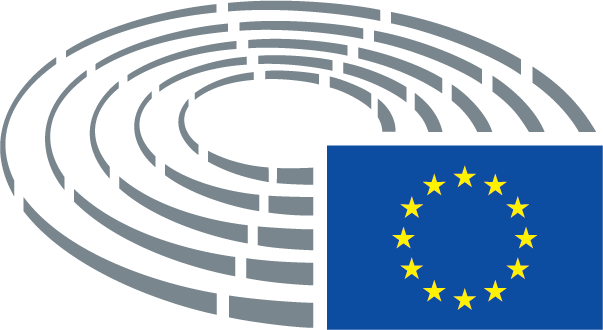 Test propost mill-KummissjoniEmenda(24)	Dan il-Programm se jagħti kontribut għall-integrazzjoni tal-azzjonijiet klimatiċi u għall-ksib ta' mira ġenerali ta' 25 % tan-nefqa tal-baġit tal-UE biex jintlaħqu l-għanijiet klimatiċi, filwaqt li jirrifletti l-importanza li jiġi indirizzat it-tibdil fil-klima b'konformità mal-impenji tal-Unjoni għall-implimentazzjoni tal-Ftehim ta' Pariġi u tal-Għanijiet ta' Żvilupp Sostenibbli tan-Nazzjonijiet Uniti. L-azzjonijiet fi ħdan dan il-Programm huma mistennija li jikkontribwixxu 61 % tal-pakkett finanzjarju ġenerali tal-Programm għall-għanijiet klimatiċi. Matul it-tħejjija u l-implimentazzjoni tal-Programm se jiġu identifikati azzjonijiet rilevanti, u se jiġu vvalutati mill-ġdid fil-kuntest tal-evalwazzjonijiet u tal-proċessi ta' rieżami rilevanti.(24)	Dan il-Programm se jagħti kontribut għall-integrazzjoni tal-azzjonijiet klimatiċi u għall-ksib ta' mira ġenerali ta' 30 % tan-nefqa tal-baġit tal-UE biex jintlaħqu l-għanijiet klimatiċi, filwaqt li jirrifletti l-importanza li jiġi indirizzat it-tibdil fil-klima b'konformità mal-impenji tal-Unjoni għall-implimentazzjoni tal-Ftehim ta' Pariġi u tal-Għanijiet ta' Żvilupp Sostenibbli tan-Nazzjonijiet Uniti. L-azzjonijiet fi ħdan dan il-Programm huma mistennija li jikkontribwixxu 61 % tal-pakkett finanzjarju ġenerali tal-Programm għall-għanijiet klimatiċi. Matul it-tħejjija u l-implimentazzjoni tal-Programm se jiġu identifikati azzjonijiet rilevanti, u se jiġu vvalutati mill-ġdid fil-kuntest tal-evalwazzjonijiet u tal-proċessi ta' rieżami rilevanti.Test propost mill-KummissjoniEmenda1. Il-pakkett finanzjarju għall-implimentazzjoni tal-Programm għall-perjodu mill-2021 sal-2027 għandu jkun ta' EUR 5 450 000 000, f'termini ta' prezzijiet attwali.1. Il-pakkett finanzjarju għall-implimentazzjoni tal-Programm għall-perjodu mill-2021 sal-2027 għandu jkun ta' EUR 6 442 000 000 fi prezzijiet tal-2018 (EUR 7 272 000 000, fi prezzijiet attwali).Test propost mill-KummissjoniEmenda(a) EUR 3 500 000 000 għall-qasam Ambjent, li minnhom(a) 70 %, li jikkorrispondu għal EUR 4 509 400 000 fi prezzijiet tal-2018 (EUR 5 090 400 000 fi prezzijiet attwali), għall-qasam Ambjent, li minnhomTest propost mill-KummissjoniEmenda(1) EUR 2 150 000 000 għas-subprogramm Natura u Bijodiversità u(1) 61 %, li jikkorrispondu għal EUR 2 750 734 000 fi prezzijiet tal-2018 (EUR 3 105 144 000 fi prezzijiet attwali), għas-subprogramm Natura u Bijodiversità uTest propost mill-KummissjoniEmenda(2) EUR 1 350 000 000 għas-subprogramm Ekonomija Ċirkolari u Kwalità tal-Ħajja;(2) 39 %, li jikkorrispondu għal EUR 1 758 666 000 fi prezzijiet tal-2018 (EUR 1 958 256 000 fi prezzijiet attwali), għas-subprogramm Ekonomija Ċirkolari u Kwalità tal-Ħajja;Test propost mill-KummissjoniEmenda(b) EUR 1 950 000 000 għall-qasam Azzjoni Klimatika, li minnhom(b) 30 %, li jikkorrispondu għal EUR 1 932 600 000 fi prezzijiet tal-2018 (EUR 2 182 000 000 fi prezzijiet attwali), għall-qasam Azzjoni Klimatika, li minnhomTest propost mill-KummissjoniEmenda(1) EUR 950 000 000 għas-subprogramm Mitigazzjoni tat-Tibdil fil-Klima u Adattament Għalih u(1) 49 %, li jikkorrispondu għal EUR 946 974 000 fi prezzijiet tal-2018 (EUR 1 069 180 000 fi prezzijiet attwali), għas-subprogramm Mitigazzjoni tat-Tibdil fil-Klima u Adattament Għalih uTest propost mill-KummissjoniEmenda(2) EUR 1 000 000 000 għas-subprogramm Tranżizzjoni lejn Enerġija Nadifa.(2) 51 %, li jikkorrispondu għal EUR 985 626 000 fi prezzijiet tal-2018 (EUR 1 112 820 000 fi prezzijiet attwali), għas-subprogramm Tranżizzjoni lejn Enerġija Nadifa.Test propost mill-KummissjoniEmenda4. Il-Kummissjoni għandha timmonitorja u tirrapporta regolarment dwar l-integrazzjoni tal-għanijiet tal-klima u tal-bijodiversità, inkluż l-ammont tan-nefqa. Il-kontribuzzjoni ta' dan ir-Regolament għall-mira ta' allokazzjoni ta' 25 % tal-baġit għat-twettiq tal-għanijiet tal-klima, għandha tiġi segwita permezz tas-sistema ta' markaturi klimatiċi tal-Unjoni. L-infiq relatat mal-bijodiversità għandu jiġi segwit bl-użu ta' sett speċifiku ta' markaturi. Dawk il-metodi ta' segwiment għandhom jintużaw biex jikkwantifikaw l-approprjazzjonijiet ta' impenn li mistennija jikkontribwixxu rispettivament għall-għanijiet tal-klima u tal-bijodiversità tul il-Qafas Finanzjarju Pluriennali għall-2021-2027 fil-livell xieraq ta' diżaggregazzjoni. L-infiq għandu jiġi ppreżentat kull sena fid-Dikjarazzjoni tal-Programm tal-baġit. Il-kontribuzzjoni tal-Programm għall-għanijiet tal-klima u tal-bijodiversità tal-Unjoni għandha tiġi rrapportata regolarment fil-kuntest tal-evalwazzjonijiet u tar-rapport annwali.4. Il-Kummissjoni għandha timmonitorja u tirrapporta regolarment dwar l-integrazzjoni tal-għanijiet tal-klima u tal-bijodiversità, inkluż l-ammont tan-nefqa. Il-kontribuzzjoni ta' dan ir-Regolament għall-mira ta' allokazzjoni ta' 30 % tal-baġit għat-twettiq tal-għanijiet tal-klima, għandha tiġi segwita permezz tas-sistema ta' markaturi klimatiċi tal-Unjoni. L-infiq relatat mal-bijodiversità għandu jiġi segwit bl-użu ta' sett speċifiku ta' markaturi. Dawk il-metodi ta' segwiment għandhom jintużaw biex jikkwantifikaw l-approprjazzjonijiet ta' impenn li mistennija jikkontribwixxu rispettivament għall-għanijiet tal-klima u tal-bijodiversità tul il-Qafas Finanzjarju Pluriennali għall-2021-2027 fil-livell xieraq ta' diżaggregazzjoni. L-infiq għandu jiġi ppreżentat kull sena fid-Dikjarazzjoni tal-Programm tal-baġit. Il-kontribuzzjoni tal-Programm għall-għanijiet tal-klima u tal-bijodiversità tal-Unjoni għandha tiġi rrapportata regolarment fil-kuntest tal-evalwazzjonijiet u tar-rapport annwali.